                   «Молочные реки, творожные берега».   Расширение темы «Домашние  животные».Образовательное путешествие               для  детей старшей группы и их родителей      на животноводческий комплекс.                                                                   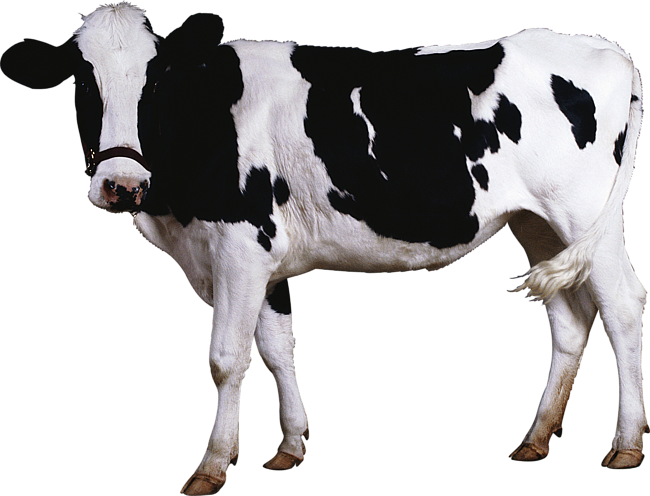 ГБДОУ  Детский сад №60 Приморского района   г. Санкт-Петербург                                                  Программа путешествия:1. Встреча у автобуса, в условленном месте.                  2. Следование на автобусе в деревню  Куйвози, Всеволожского района..3 .В сопровождении зоотехника посещение молочной фермы, телятника, кормовой кухни      предприятия.4. Посещения цеха по переработке молока, встреча с технологом.5.  Дегустация молочной продукции. Чаепитие. 6 .Посещение современной конюшни. Манежа при школе верховой 7. Возвращение в город. Цель: Расширить представления детей о домашних животных.           Познакомить с особенностями работы фермы, оборудованием, профессиями людей работающих на предприятии.        Показать способы переработки молока с целью получения различных молочных продуктов.       Формировать представления детей о вкусной и полезной пище.       Воспитывать любовь к животным, вызывать желание заботиться о них.       Воспитывать уважительное отношение к людям труда.       Создать благоприятную эмоциональную среду для общения детей и взрослых. Способствовать сплочённости родителей. Предварительная работа:Чтение художественной  литературы, разучивание стихов.Чтение и рассматривание энциклопедий, Рассматривание картин, иллюстраций по теме «Домашние животные», составление рассказов.Беседа о пользе молочных продуктов. Исследования молочных продуктов.Использование дидактических игр по теме «Домашние животные»Рисование, лепка, аппликации по данной теме  Участие родителей:Помощь в организации познавательного путешествия;(заказать  автобус, договориться с руководителем животноводческого комплекса)                 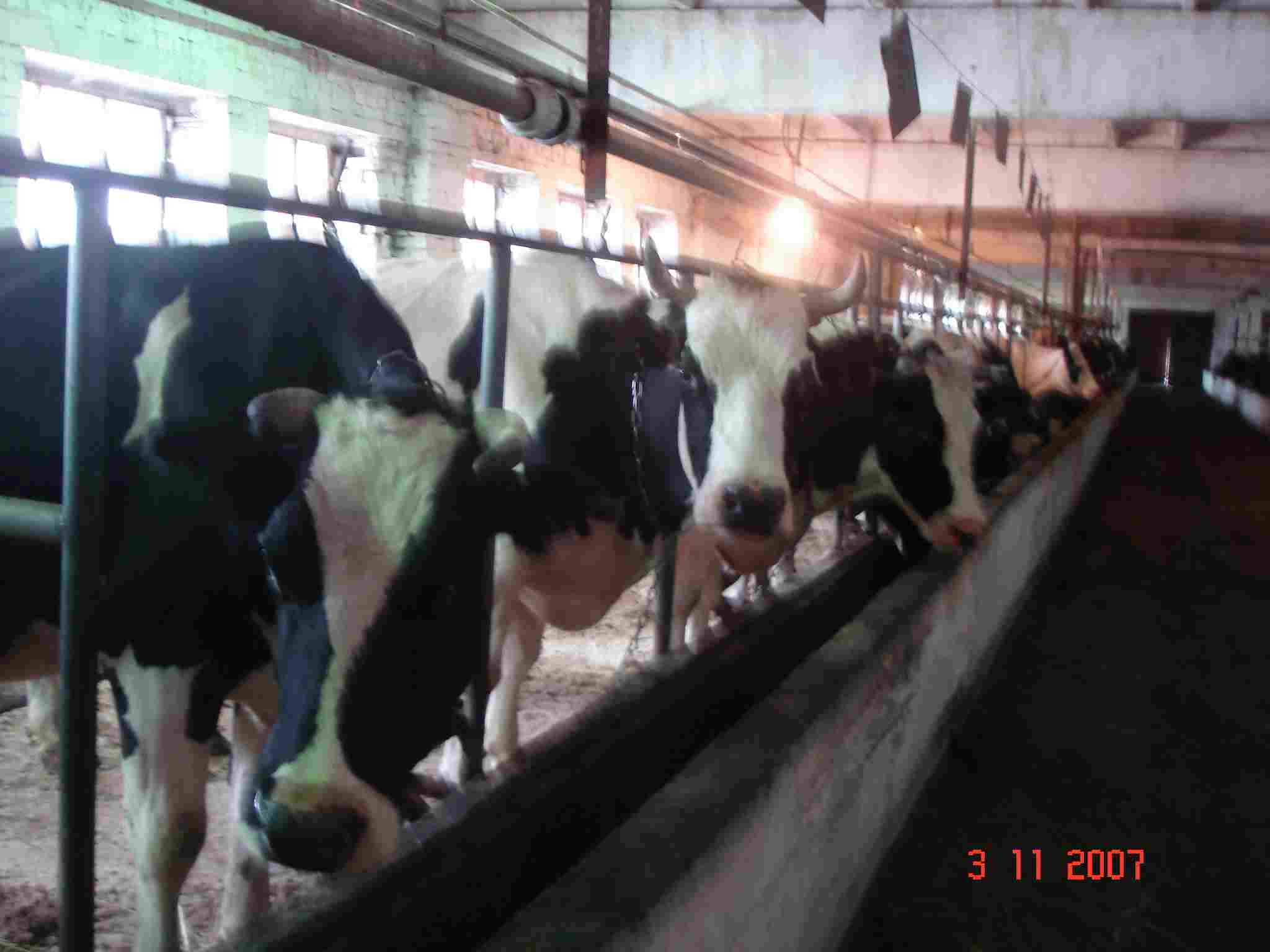 Утро на молочной ферме. 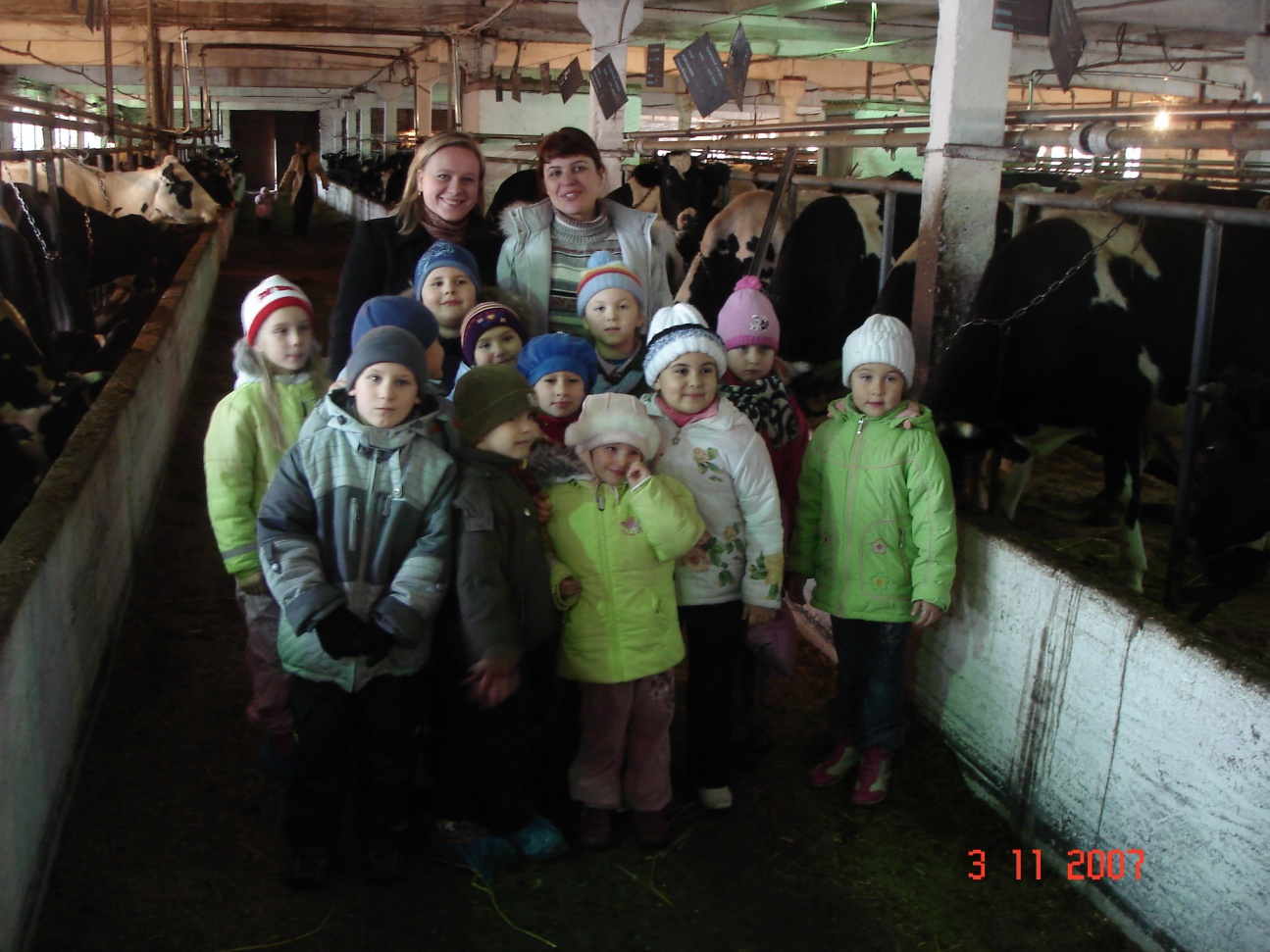 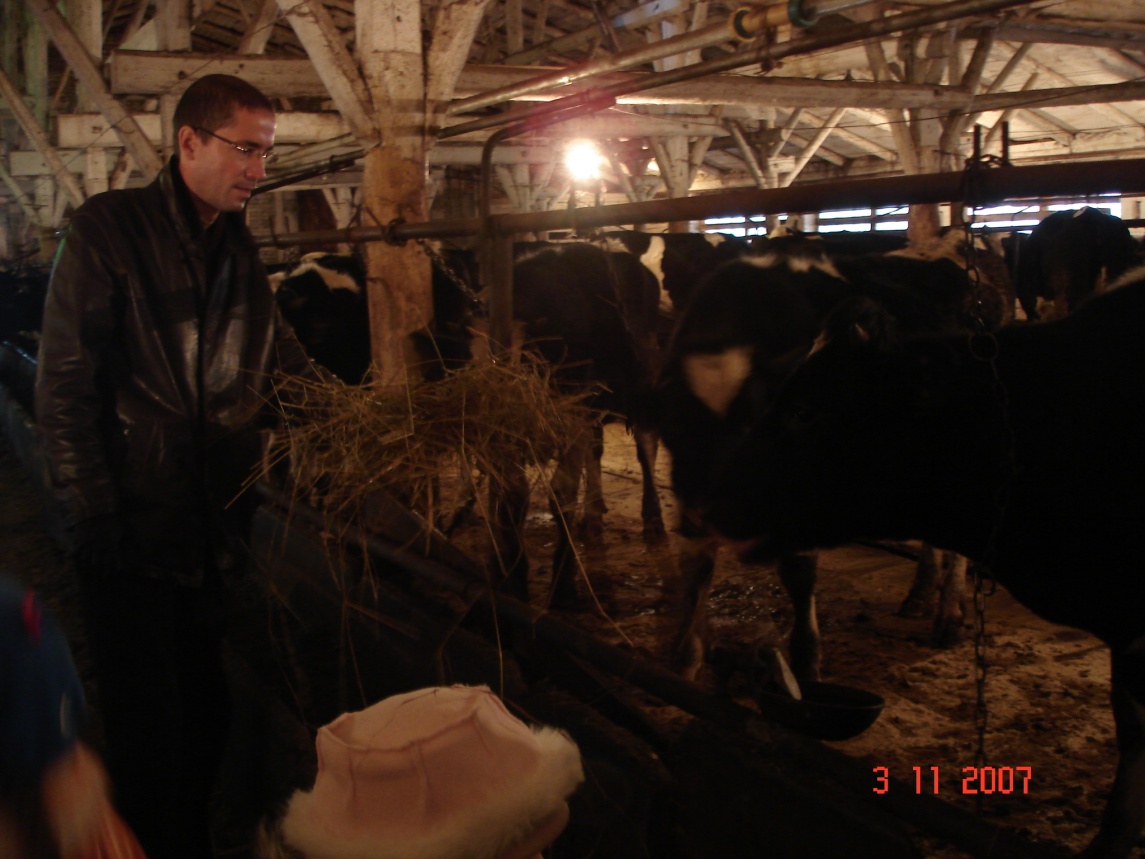      Ветеринарный врач рассказал о питании животных, 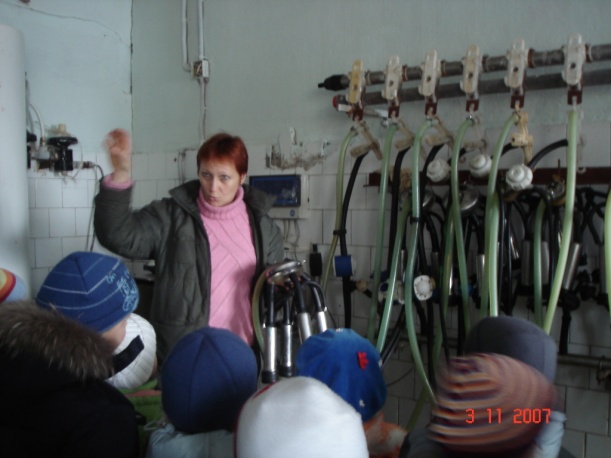 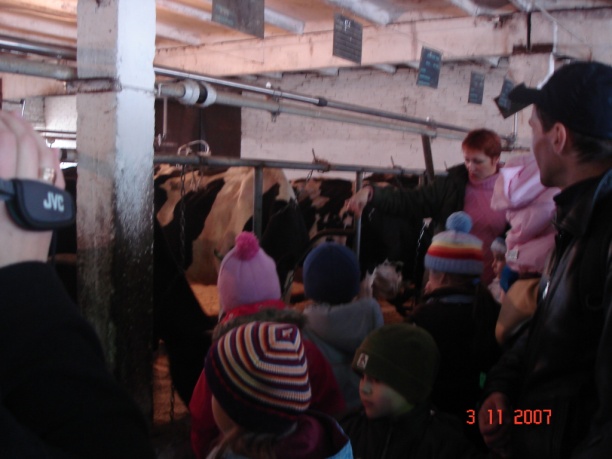 а зоотехник о том, как организована работа всего комплекса. А, это детский сад для телят….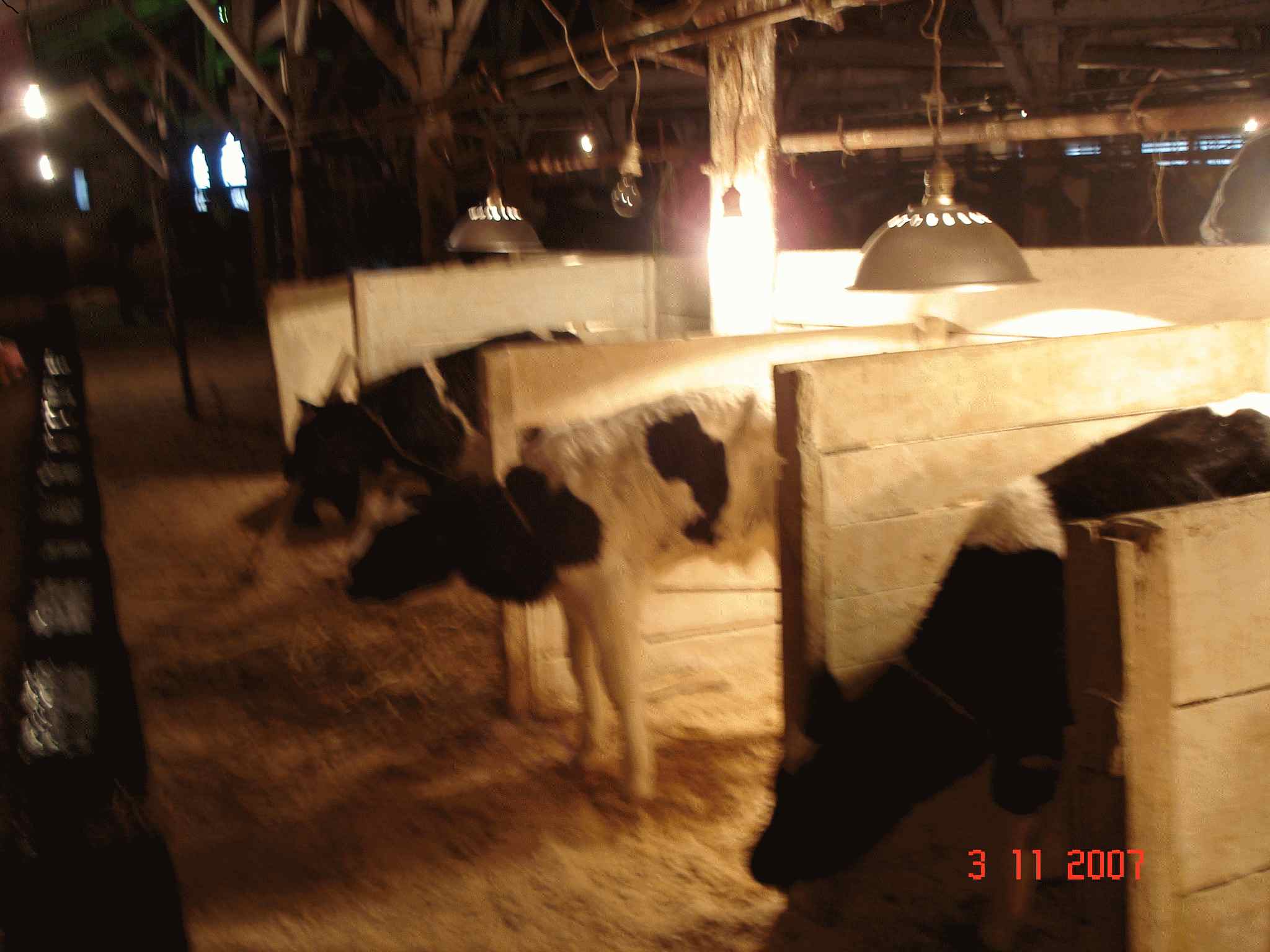           Какие хорошенькие!!!            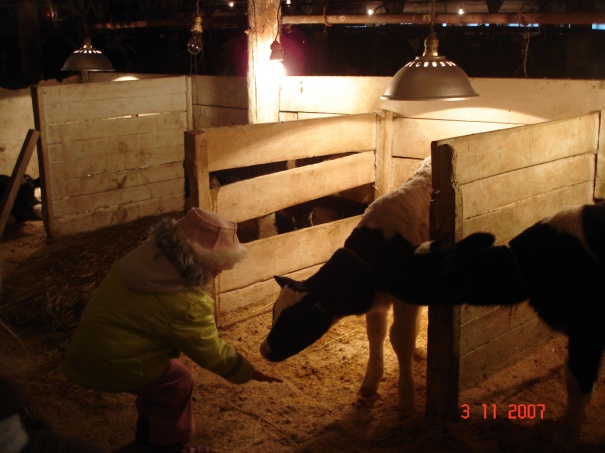 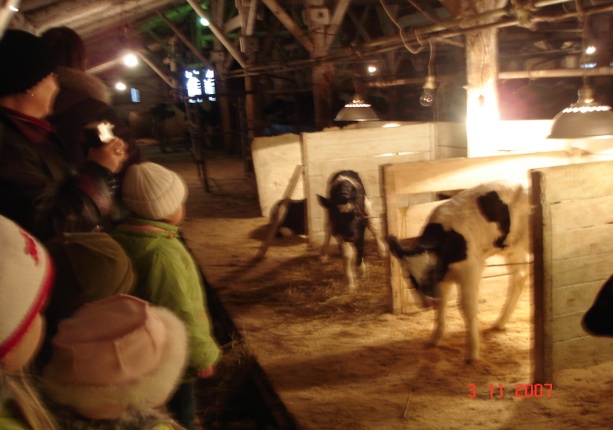 Цех по переработке молока.МОЛОЧНЫЕ РЕКИ,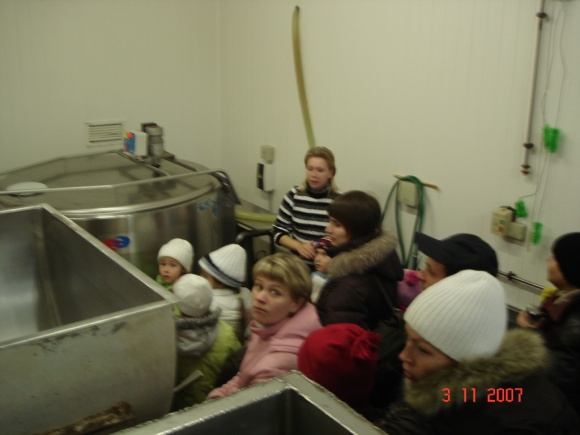 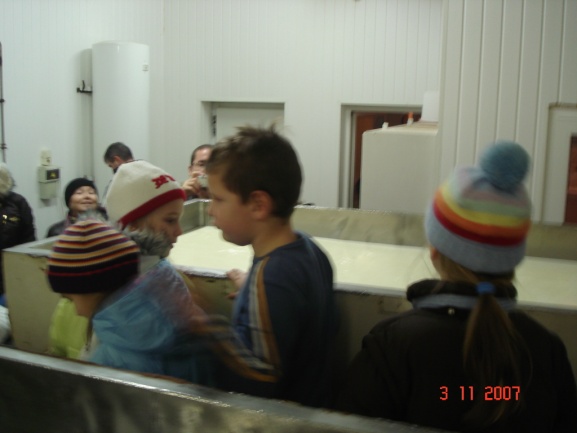             ТВОРОЖНЫЕ БЕРЕГА…..     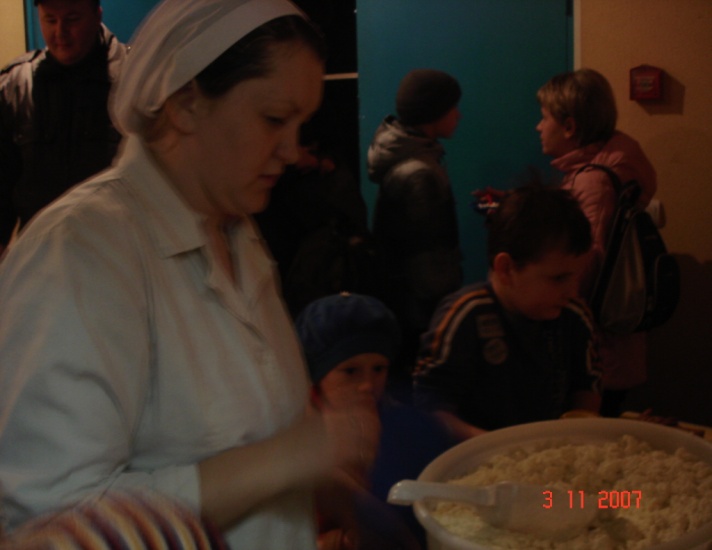                    Встреча с технологом.             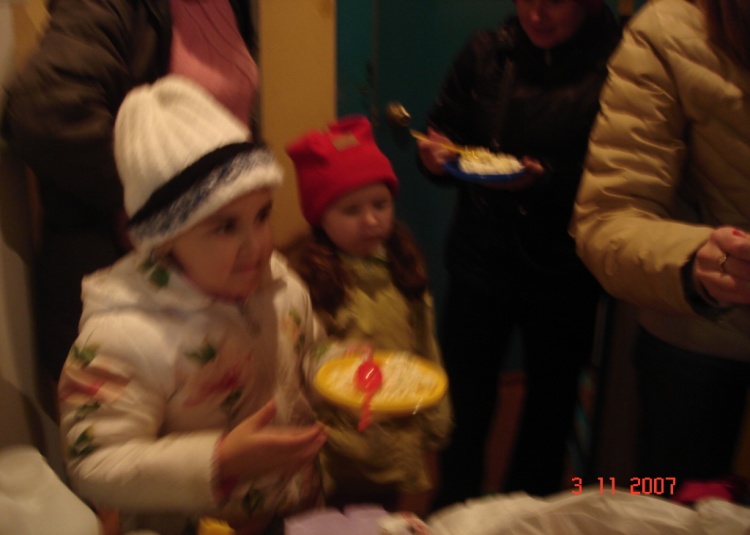              Дегустация свежей продукции. А, теперь посмотрим на лошадок. 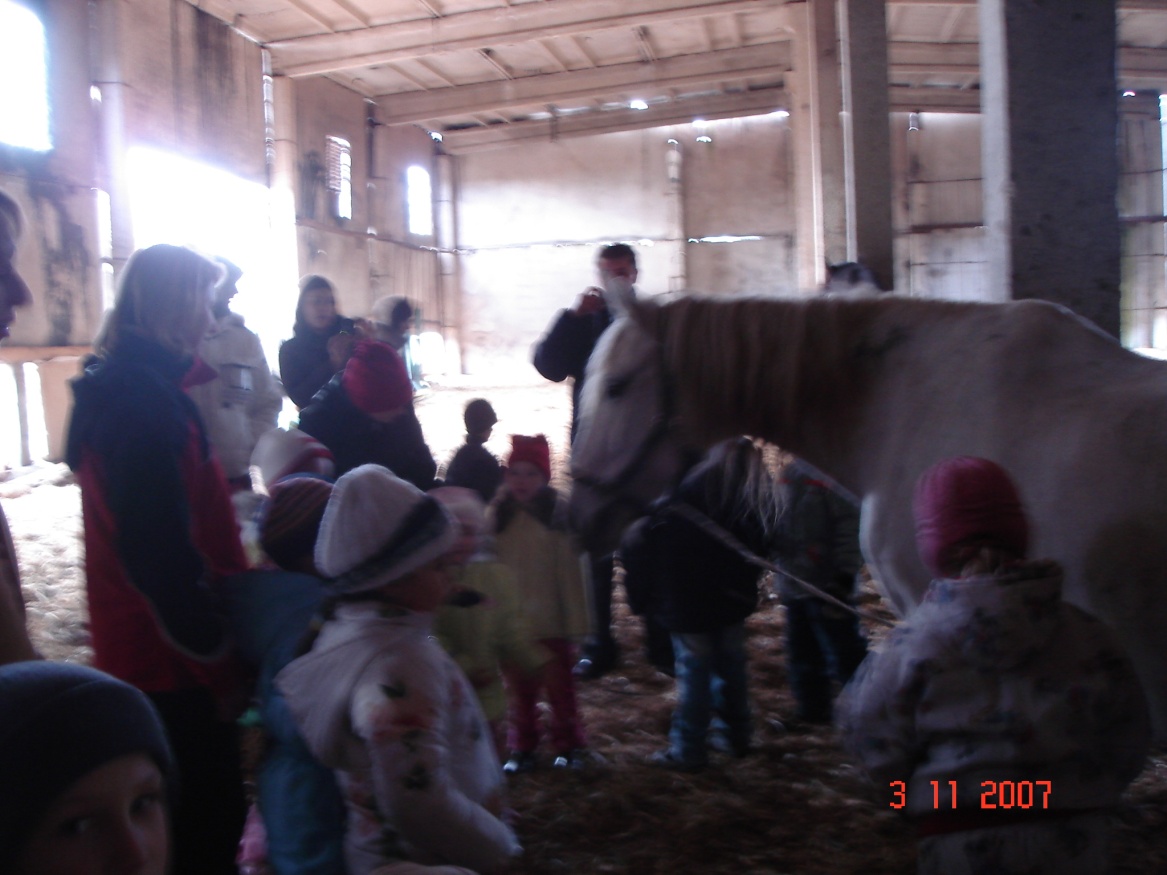 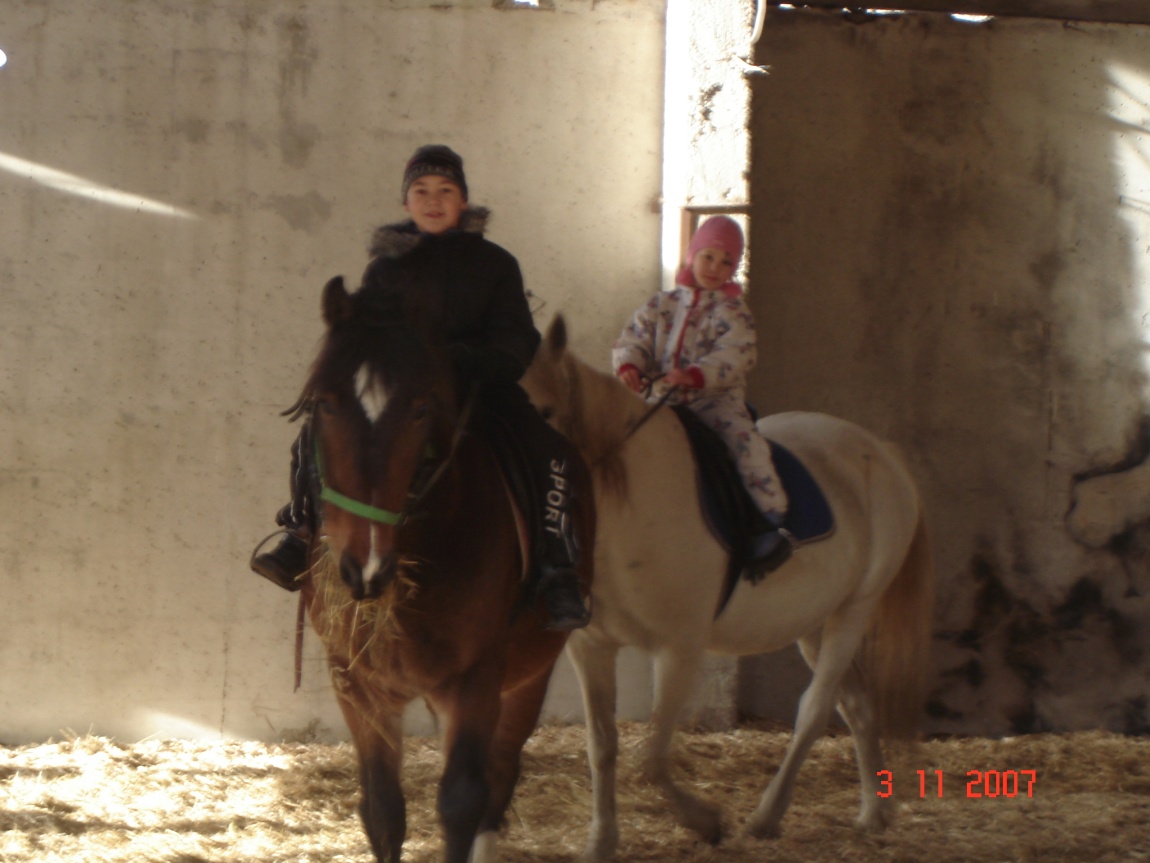         Конюшня при школе верховой езды.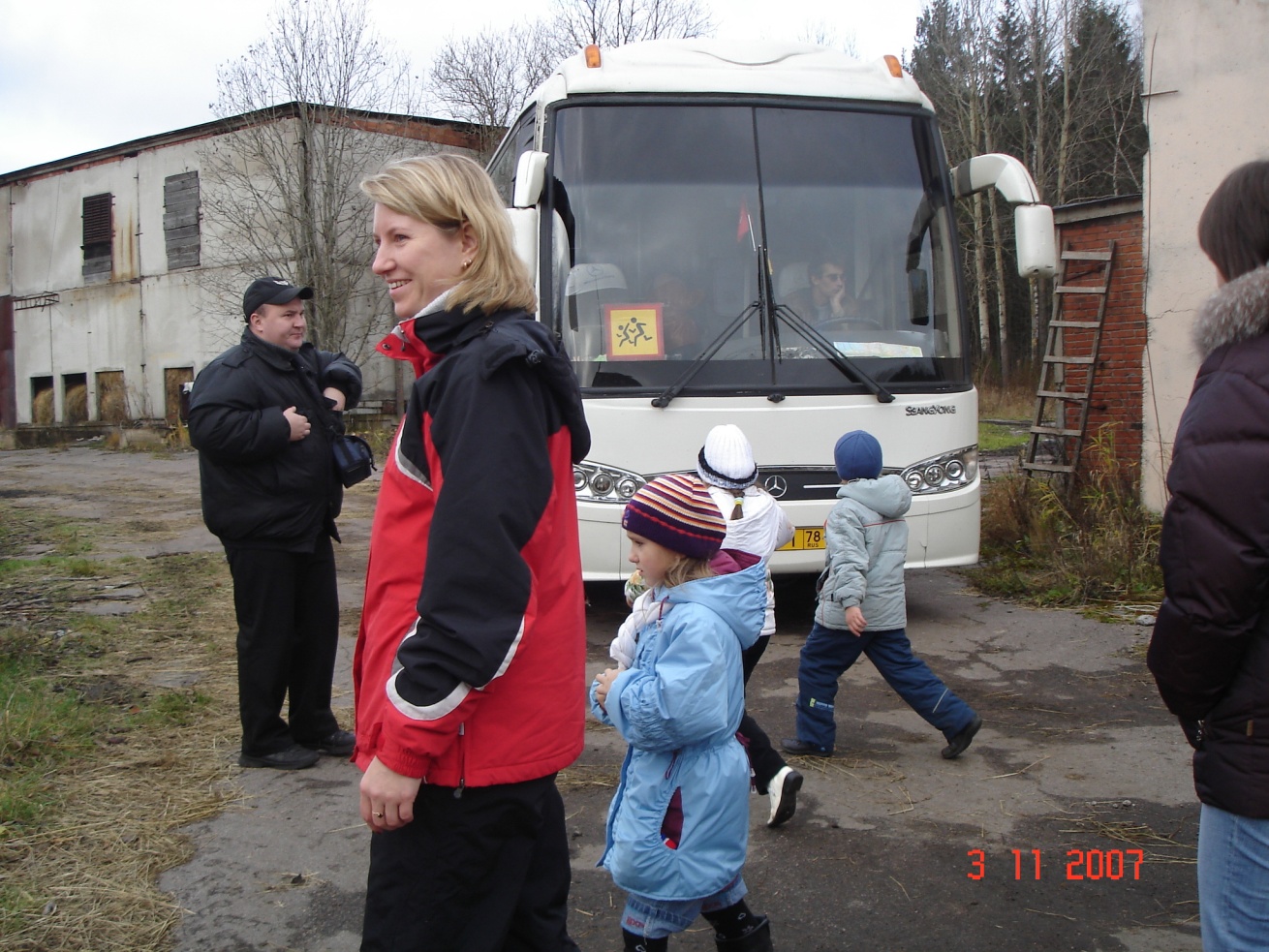  Уставшие, но счастливые мы возвращались  домой.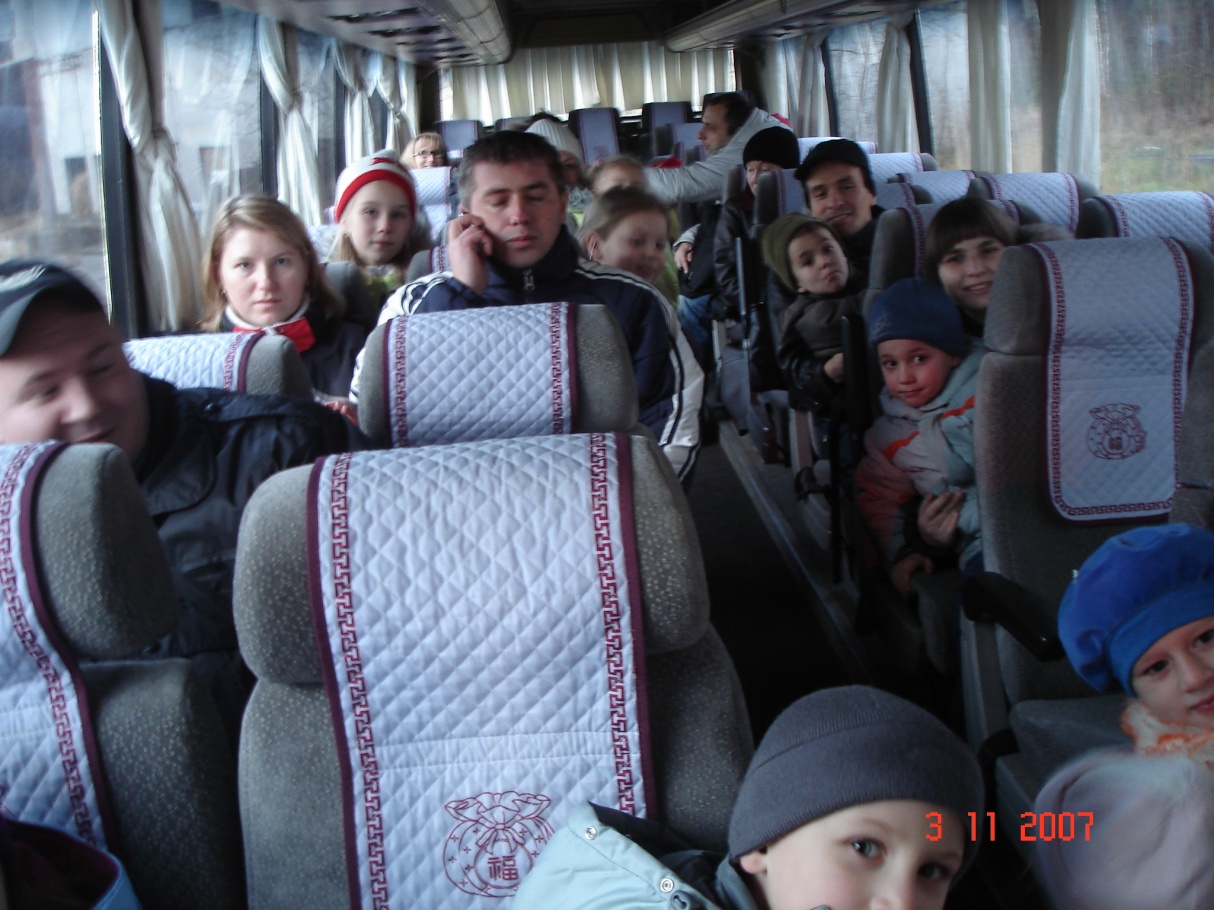 